Прогулки в лес должны быть безопасными!  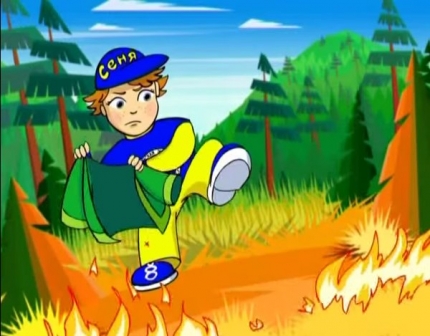 При походе на природу
1. Место для пикника выбирайте недалеко от водоема. Если такой возможности нет, возьмите с собой сверх необходимого количества питьевой воды еще несколько бутылок, и держите их рядом с костром/мангалом. 

2. Не устраивайте пикник близко к деревьям и кустарникам, особенно в месте, где растет хвойный молодняк. Постарайтесь найти максимально открытую полянку. 

3. Разводите огонь в специально оборудованных для этого местах или там, где есть старые кострища. Можно это делать на песчаных косах. Если таких мест нет, то вы должны правильно подготовить будущее кострище – окопать его с помощью лопаты или других подручных средств, расчистить место вокруг от сухих веток, травы и листьев, обложить камнями. 

4. Во время пикника воздержитесь от использования горючих веществ и материалов, например, жидкостей для розжига, которые продаются в магазинах. Они могут быть очень опасны для вас самих.

5. Следите за костром или мангалом – одно дуновение ветерка может вызвать распространение огня.

6. Когда вы покидаете место пикника, обязательно потушите костер: залейте его водой, подождите 15 минут, переворошите угли и залейте еще раз. Можно также для верности забросать его землей или песком. 

7. Не оставляйте за собой легковоспламеняющийся мусор. А лучше вообще никакого не оставлять, вы ведь хотите вернуться в чистый здоровый лес, не так ли?

 Если вы оказались в зоне лесного пожара:- сначала трезво оцените ситуацию: возможно ли потушить возгорание своими силами или лучше срочно отправиться за помощью; - если поблизости есть водоем или лужа, окунитесь в воду. Или хотя бы смочите одежду водой и дышите через мокрый платок; - пригнувшись, бегите в наветренную сторону и по возможности параллельно фронту огня.Если горит торфяное болото: - не пытайтесь потушить его самостоятельно, обойдите болото стороной;

- двигайтесь против ветра, внимательно осматривая и ощупывая шестом дорогу. Горячая земля и дым из нее показывают, что торф выгорает, образуя пустоты, в которые можно провалиться и обгореть.
Сообщить о лесном пожаре необходимо в местное лесничество, администрацию района или по телефону «112». Соблюдайте правила пожарной безопасности в лесу! Берегите себя и своих близких!